ΔΙΔΑΣΚΑΛΕΙΟ ΞΕΝΩΝ ΓΛΩΣΣΩΝΓΕΡΜΑΝΙΚΑ 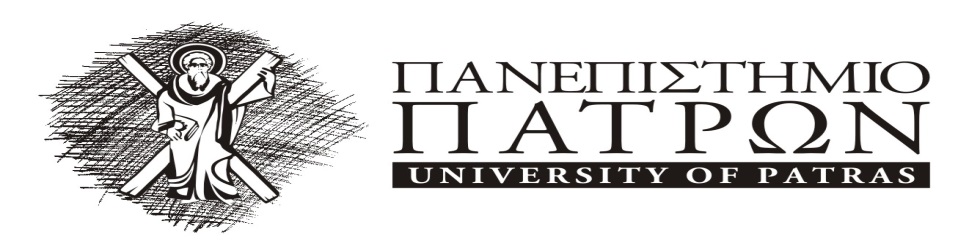                                                                                            Πάτρα 16/02/2024            ΠΡΟΣΩΡΙΝΟ    ΩΡΟΛΟΓΙΟ   ΠΡΟΓΡΑΜΜΑ   Ε.Ε.2024ΓΕΡ  ΙΙ (Β1+)                                                    Τετάρτη            13.00-15.30ΓΕΡ ΙV  IΑΤΡΙΚΗ                                             Παρασκευή    10.00-12.00ΓΕΡ ΙV  ΠΟΛΥΤΕΧΝΙΚΕΣ ΣΧΟΛΕΣ           Παρασκευή    15.00-17.30ΓΕΡ Ι (Α1) ΤΜ. ΑΡΧΑΡΙΩΝ                          Πέμπτη            13.30-16.00 Την Παρασκευή 23/02/2024  , στις 13.30, θα γίνει στην αίθουσα του Διδασκαλείου στον 3` οροφο,  ενημέρωση για τα μαθήματα ΓΕΡΜΑΝΙΚΑ ΙΙ και ΙV  και για το τμήμα αρχαρίων (Α1) του εαρινού  εξαμήνου 2024 .   Στη συνέχεια  θα οριστικοποιήσουμε  το ωρολόγιο πρόγραμμα. Τα μαθήματα θα ξεκινήσουν 26/02/24ΩΡΕΣ ΓΡΑΦΕΙΟΥΤΕΤΑΡΤΗ         12.00-13.00ΠΕΜΠΤΗ          12.00-13.00ΠΑΡΑΣΚΕΥΗ  12.00-14.00Φρ.ΣάββαΕΕΠ Γερμανικής Γλώσσαςfsava@upatras.gr2610-997705